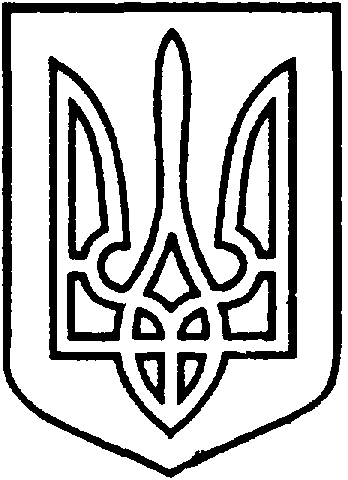 СЄВЄРОДОНЕЦЬКА МІСЬКА ВІЙСЬКОВО-ЦИВІЛЬНА АДМІНІСТРАЦІЯ  СЄВЄРОДОНЕЦЬКОГО РАЙОНУ  ЛУГАНСЬКОЇ  ОБЛАСТІРОЗПОРЯДЖЕННЯкерівника Сєвєродонецької міської  військово-цивільної адміністрації13 серпня 2021  року                                                                       1475Про затвердження договору безоплатного користування (позички) частини приміщення Керуючись частиною першою ст.1, частиною дванадцятою ст. 3, пунктом 8 частини третьої ст. 6 Закону України «Про військово-цивільні адміністрації», враховуючи розпорядження керівника  від 11.08.2021 № 1466 «Про взяття Сєвєродонецькою міською військово-цивільною адміністрацією у безоплатне користування частини приміщення, що є приватною власністю», з метою організації якісного надання адміністративних та соціальних послуг адміністративного характеру у с. Боброве,зобовʼязую:Затвердити договір безоплатного користування (позички) частини приміщення від 11.08.2021, що укладений між фізичною особою Небеською Оленою Степанівною та Сєвєродонецькою міською військово-цивільною адміністрацією Сєвєродонецького району Луганської області (додається). Дане розпорядження підлягає оприлюдненню.Контроль за виконанням цього розпорядження покласти на                   заступника керівника Сєвєродонецької міської військово-цивільної адміністрації Олега КУЗЬМІНОВА.Керівник Сєвєродонецької міськоївійськово-цивільної адміністрації  		 	    Олександр СТРЮК 